Todos los plazos son de cumplimiento obligatorio, de acuerdo con lo establecido en el artículo 47 de las NB-SABS. BANCO CENTRAL DE BOLIVIA________________________________________________________________________________________________APOYO NACIONAL A LA PRODUCCIÓN Y EMPLEOCÓDIGO BCB:  ANPE - P Nº 033/2017-2CA.    CONVOCATORIAA.    CONVOCATORIAA.    CONVOCATORIAA.    CONVOCATORIAA.    CONVOCATORIAA.    CONVOCATORIAA.    CONVOCATORIAA.    CONVOCATORIAA.    CONVOCATORIAA.    CONVOCATORIAA.    CONVOCATORIAA.    CONVOCATORIAA.    CONVOCATORIAA.    CONVOCATORIAA.    CONVOCATORIAA.    CONVOCATORIAA.    CONVOCATORIAA.    CONVOCATORIAA.    CONVOCATORIAA.    CONVOCATORIAA.    CONVOCATORIAA.    CONVOCATORIAA.    CONVOCATORIAA.    CONVOCATORIAA.    CONVOCATORIAA.    CONVOCATORIAA.    CONVOCATORIAA.    CONVOCATORIAA.    CONVOCATORIAA.    CONVOCATORIAA.    CONVOCATORIAA.    CONVOCATORIAA.    CONVOCATORIAA.    CONVOCATORIAA.    CONVOCATORIAA.    CONVOCATORIAA.    CONVOCATORIAA.    CONVOCATORIAA.    CONVOCATORIAA.    CONVOCATORIAA.    CONVOCATORIAA.    CONVOCATORIAA.    CONVOCATORIAA.    CONVOCATORIAA.    CONVOCATORIASe convoca a la presentación de propuestas para el siguiente proceso:Se convoca a la presentación de propuestas para el siguiente proceso:Se convoca a la presentación de propuestas para el siguiente proceso:Se convoca a la presentación de propuestas para el siguiente proceso:Se convoca a la presentación de propuestas para el siguiente proceso:Se convoca a la presentación de propuestas para el siguiente proceso:Se convoca a la presentación de propuestas para el siguiente proceso:Se convoca a la presentación de propuestas para el siguiente proceso:Se convoca a la presentación de propuestas para el siguiente proceso:Se convoca a la presentación de propuestas para el siguiente proceso:Se convoca a la presentación de propuestas para el siguiente proceso:Se convoca a la presentación de propuestas para el siguiente proceso:Se convoca a la presentación de propuestas para el siguiente proceso:Se convoca a la presentación de propuestas para el siguiente proceso:Se convoca a la presentación de propuestas para el siguiente proceso:Se convoca a la presentación de propuestas para el siguiente proceso:Se convoca a la presentación de propuestas para el siguiente proceso:Se convoca a la presentación de propuestas para el siguiente proceso:Se convoca a la presentación de propuestas para el siguiente proceso:Se convoca a la presentación de propuestas para el siguiente proceso:Se convoca a la presentación de propuestas para el siguiente proceso:Se convoca a la presentación de propuestas para el siguiente proceso:Se convoca a la presentación de propuestas para el siguiente proceso:Se convoca a la presentación de propuestas para el siguiente proceso:Se convoca a la presentación de propuestas para el siguiente proceso:Se convoca a la presentación de propuestas para el siguiente proceso:Se convoca a la presentación de propuestas para el siguiente proceso:Se convoca a la presentación de propuestas para el siguiente proceso:Se convoca a la presentación de propuestas para el siguiente proceso:Se convoca a la presentación de propuestas para el siguiente proceso:Se convoca a la presentación de propuestas para el siguiente proceso:Se convoca a la presentación de propuestas para el siguiente proceso:Se convoca a la presentación de propuestas para el siguiente proceso:Se convoca a la presentación de propuestas para el siguiente proceso:Se convoca a la presentación de propuestas para el siguiente proceso:Se convoca a la presentación de propuestas para el siguiente proceso:Se convoca a la presentación de propuestas para el siguiente proceso:Se convoca a la presentación de propuestas para el siguiente proceso:Se convoca a la presentación de propuestas para el siguiente proceso:Se convoca a la presentación de propuestas para el siguiente proceso:Se convoca a la presentación de propuestas para el siguiente proceso:Se convoca a la presentación de propuestas para el siguiente proceso:Se convoca a la presentación de propuestas para el siguiente proceso:Se convoca a la presentación de propuestas para el siguiente proceso:Se convoca a la presentación de propuestas para el siguiente proceso:Entidad ConvocanteEntidad Convocante::Banco Central de BoliviaBanco Central de BoliviaBanco Central de BoliviaBanco Central de BoliviaBanco Central de BoliviaBanco Central de BoliviaBanco Central de BoliviaBanco Central de BoliviaBanco Central de BoliviaBanco Central de BoliviaBanco Central de BoliviaBanco Central de BoliviaBanco Central de BoliviaBanco Central de BoliviaBanco Central de BoliviaBanco Central de BoliviaBanco Central de BoliviaBanco Central de BoliviaBanco Central de BoliviaBanco Central de BoliviaBanco Central de BoliviaBanco Central de BoliviaBanco Central de BoliviaBanco Central de BoliviaBanco Central de BoliviaBanco Central de BoliviaBanco Central de BoliviaBanco Central de BoliviaBanco Central de BoliviaBanco Central de BoliviaBanco Central de BoliviaBanco Central de BoliviaBanco Central de BoliviaBanco Central de BoliviaBanco Central de BoliviaBanco Central de BoliviaBanco Central de BoliviaBanco Central de BoliviaBanco Central de BoliviaModalidad de ContrataciónModalidad de Contratación::Apoyo Nacional a la Producción y EmpleoApoyo Nacional a la Producción y EmpleoApoyo Nacional a la Producción y EmpleoApoyo Nacional a la Producción y EmpleoApoyo Nacional a la Producción y EmpleoApoyo Nacional a la Producción y EmpleoApoyo Nacional a la Producción y EmpleoApoyo Nacional a la Producción y EmpleoApoyo Nacional a la Producción y EmpleoApoyo Nacional a la Producción y EmpleoApoyo Nacional a la Producción y EmpleoApoyo Nacional a la Producción y EmpleoApoyo Nacional a la Producción y EmpleoApoyo Nacional a la Producción y EmpleoApoyo Nacional a la Producción y EmpleoApoyo Nacional a la Producción y EmpleoApoyo Nacional a la Producción y EmpleoApoyo Nacional a la Producción y EmpleoApoyo Nacional a la Producción y EmpleoApoyo Nacional a la Producción y EmpleoApoyo Nacional a la Producción y EmpleoApoyo Nacional a la Producción y EmpleoApoyo Nacional a la Producción y EmpleoApoyo Nacional a la Producción y EmpleoApoyo Nacional a la Producción y EmpleoApoyo Nacional a la Producción y EmpleoApoyo Nacional a la Producción y EmpleoApoyo Nacional a la Producción y EmpleoApoyo Nacional a la Producción y EmpleoApoyo Nacional a la Producción y EmpleoApoyo Nacional a la Producción y EmpleoApoyo Nacional a la Producción y EmpleoApoyo Nacional a la Producción y EmpleoApoyo Nacional a la Producción y EmpleoApoyo Nacional a la Producción y EmpleoApoyo Nacional a la Producción y EmpleoApoyo Nacional a la Producción y EmpleoApoyo Nacional a la Producción y EmpleoApoyo Nacional a la Producción y EmpleoCUCECUCE::Código interno que la entidad utiliza para Identificar al procesoCódigo interno que la entidad utiliza para Identificar al proceso::ANPE - P 033/2017-2CANPE - P 033/2017-2CANPE - P 033/2017-2CANPE - P 033/2017-2CANPE - P 033/2017-2CANPE - P 033/2017-2CANPE - P 033/2017-2CANPE - P 033/2017-2CANPE - P 033/2017-2CANPE - P 033/2017-2CANPE - P 033/2017-2CANPE - P 033/2017-2CANPE - P 033/2017-2CANPE - P 033/2017-2CANPE - P 033/2017-2CANPE - P 033/2017-2CANPE - P 033/2017-2CANPE - P 033/2017-2CANPE - P 033/2017-2CANPE - P 033/2017-2CANPE - P 033/2017-2CANPE - P 033/2017-2CObjeto de la contrataciónObjeto de la contratación::CONSULTORÍA POR PRODUCTO PARA LA ELABORACIÓN DEL ESTUDIO DE PERCEPCIÓN DE PÚBLICOS EXTERNOS SOBRE LA IMAGEN INSTITUCIONAL DEL BCBCONSULTORÍA POR PRODUCTO PARA LA ELABORACIÓN DEL ESTUDIO DE PERCEPCIÓN DE PÚBLICOS EXTERNOS SOBRE LA IMAGEN INSTITUCIONAL DEL BCBCONSULTORÍA POR PRODUCTO PARA LA ELABORACIÓN DEL ESTUDIO DE PERCEPCIÓN DE PÚBLICOS EXTERNOS SOBRE LA IMAGEN INSTITUCIONAL DEL BCBCONSULTORÍA POR PRODUCTO PARA LA ELABORACIÓN DEL ESTUDIO DE PERCEPCIÓN DE PÚBLICOS EXTERNOS SOBRE LA IMAGEN INSTITUCIONAL DEL BCBCONSULTORÍA POR PRODUCTO PARA LA ELABORACIÓN DEL ESTUDIO DE PERCEPCIÓN DE PÚBLICOS EXTERNOS SOBRE LA IMAGEN INSTITUCIONAL DEL BCBCONSULTORÍA POR PRODUCTO PARA LA ELABORACIÓN DEL ESTUDIO DE PERCEPCIÓN DE PÚBLICOS EXTERNOS SOBRE LA IMAGEN INSTITUCIONAL DEL BCBCONSULTORÍA POR PRODUCTO PARA LA ELABORACIÓN DEL ESTUDIO DE PERCEPCIÓN DE PÚBLICOS EXTERNOS SOBRE LA IMAGEN INSTITUCIONAL DEL BCBCONSULTORÍA POR PRODUCTO PARA LA ELABORACIÓN DEL ESTUDIO DE PERCEPCIÓN DE PÚBLICOS EXTERNOS SOBRE LA IMAGEN INSTITUCIONAL DEL BCBCONSULTORÍA POR PRODUCTO PARA LA ELABORACIÓN DEL ESTUDIO DE PERCEPCIÓN DE PÚBLICOS EXTERNOS SOBRE LA IMAGEN INSTITUCIONAL DEL BCBCONSULTORÍA POR PRODUCTO PARA LA ELABORACIÓN DEL ESTUDIO DE PERCEPCIÓN DE PÚBLICOS EXTERNOS SOBRE LA IMAGEN INSTITUCIONAL DEL BCBCONSULTORÍA POR PRODUCTO PARA LA ELABORACIÓN DEL ESTUDIO DE PERCEPCIÓN DE PÚBLICOS EXTERNOS SOBRE LA IMAGEN INSTITUCIONAL DEL BCBCONSULTORÍA POR PRODUCTO PARA LA ELABORACIÓN DEL ESTUDIO DE PERCEPCIÓN DE PÚBLICOS EXTERNOS SOBRE LA IMAGEN INSTITUCIONAL DEL BCBCONSULTORÍA POR PRODUCTO PARA LA ELABORACIÓN DEL ESTUDIO DE PERCEPCIÓN DE PÚBLICOS EXTERNOS SOBRE LA IMAGEN INSTITUCIONAL DEL BCBCONSULTORÍA POR PRODUCTO PARA LA ELABORACIÓN DEL ESTUDIO DE PERCEPCIÓN DE PÚBLICOS EXTERNOS SOBRE LA IMAGEN INSTITUCIONAL DEL BCBCONSULTORÍA POR PRODUCTO PARA LA ELABORACIÓN DEL ESTUDIO DE PERCEPCIÓN DE PÚBLICOS EXTERNOS SOBRE LA IMAGEN INSTITUCIONAL DEL BCBCONSULTORÍA POR PRODUCTO PARA LA ELABORACIÓN DEL ESTUDIO DE PERCEPCIÓN DE PÚBLICOS EXTERNOS SOBRE LA IMAGEN INSTITUCIONAL DEL BCBCONSULTORÍA POR PRODUCTO PARA LA ELABORACIÓN DEL ESTUDIO DE PERCEPCIÓN DE PÚBLICOS EXTERNOS SOBRE LA IMAGEN INSTITUCIONAL DEL BCBCONSULTORÍA POR PRODUCTO PARA LA ELABORACIÓN DEL ESTUDIO DE PERCEPCIÓN DE PÚBLICOS EXTERNOS SOBRE LA IMAGEN INSTITUCIONAL DEL BCBCONSULTORÍA POR PRODUCTO PARA LA ELABORACIÓN DEL ESTUDIO DE PERCEPCIÓN DE PÚBLICOS EXTERNOS SOBRE LA IMAGEN INSTITUCIONAL DEL BCBCONSULTORÍA POR PRODUCTO PARA LA ELABORACIÓN DEL ESTUDIO DE PERCEPCIÓN DE PÚBLICOS EXTERNOS SOBRE LA IMAGEN INSTITUCIONAL DEL BCBCONSULTORÍA POR PRODUCTO PARA LA ELABORACIÓN DEL ESTUDIO DE PERCEPCIÓN DE PÚBLICOS EXTERNOS SOBRE LA IMAGEN INSTITUCIONAL DEL BCBCONSULTORÍA POR PRODUCTO PARA LA ELABORACIÓN DEL ESTUDIO DE PERCEPCIÓN DE PÚBLICOS EXTERNOS SOBRE LA IMAGEN INSTITUCIONAL DEL BCBCONSULTORÍA POR PRODUCTO PARA LA ELABORACIÓN DEL ESTUDIO DE PERCEPCIÓN DE PÚBLICOS EXTERNOS SOBRE LA IMAGEN INSTITUCIONAL DEL BCBCONSULTORÍA POR PRODUCTO PARA LA ELABORACIÓN DEL ESTUDIO DE PERCEPCIÓN DE PÚBLICOS EXTERNOS SOBRE LA IMAGEN INSTITUCIONAL DEL BCBCONSULTORÍA POR PRODUCTO PARA LA ELABORACIÓN DEL ESTUDIO DE PERCEPCIÓN DE PÚBLICOS EXTERNOS SOBRE LA IMAGEN INSTITUCIONAL DEL BCBCONSULTORÍA POR PRODUCTO PARA LA ELABORACIÓN DEL ESTUDIO DE PERCEPCIÓN DE PÚBLICOS EXTERNOS SOBRE LA IMAGEN INSTITUCIONAL DEL BCBCONSULTORÍA POR PRODUCTO PARA LA ELABORACIÓN DEL ESTUDIO DE PERCEPCIÓN DE PÚBLICOS EXTERNOS SOBRE LA IMAGEN INSTITUCIONAL DEL BCBCONSULTORÍA POR PRODUCTO PARA LA ELABORACIÓN DEL ESTUDIO DE PERCEPCIÓN DE PÚBLICOS EXTERNOS SOBRE LA IMAGEN INSTITUCIONAL DEL BCBCONSULTORÍA POR PRODUCTO PARA LA ELABORACIÓN DEL ESTUDIO DE PERCEPCIÓN DE PÚBLICOS EXTERNOS SOBRE LA IMAGEN INSTITUCIONAL DEL BCBCONSULTORÍA POR PRODUCTO PARA LA ELABORACIÓN DEL ESTUDIO DE PERCEPCIÓN DE PÚBLICOS EXTERNOS SOBRE LA IMAGEN INSTITUCIONAL DEL BCBCONSULTORÍA POR PRODUCTO PARA LA ELABORACIÓN DEL ESTUDIO DE PERCEPCIÓN DE PÚBLICOS EXTERNOS SOBRE LA IMAGEN INSTITUCIONAL DEL BCBCONSULTORÍA POR PRODUCTO PARA LA ELABORACIÓN DEL ESTUDIO DE PERCEPCIÓN DE PÚBLICOS EXTERNOS SOBRE LA IMAGEN INSTITUCIONAL DEL BCBCONSULTORÍA POR PRODUCTO PARA LA ELABORACIÓN DEL ESTUDIO DE PERCEPCIÓN DE PÚBLICOS EXTERNOS SOBRE LA IMAGEN INSTITUCIONAL DEL BCBCONSULTORÍA POR PRODUCTO PARA LA ELABORACIÓN DEL ESTUDIO DE PERCEPCIÓN DE PÚBLICOS EXTERNOS SOBRE LA IMAGEN INSTITUCIONAL DEL BCBCONSULTORÍA POR PRODUCTO PARA LA ELABORACIÓN DEL ESTUDIO DE PERCEPCIÓN DE PÚBLICOS EXTERNOS SOBRE LA IMAGEN INSTITUCIONAL DEL BCBCONSULTORÍA POR PRODUCTO PARA LA ELABORACIÓN DEL ESTUDIO DE PERCEPCIÓN DE PÚBLICOS EXTERNOS SOBRE LA IMAGEN INSTITUCIONAL DEL BCBCONSULTORÍA POR PRODUCTO PARA LA ELABORACIÓN DEL ESTUDIO DE PERCEPCIÓN DE PÚBLICOS EXTERNOS SOBRE LA IMAGEN INSTITUCIONAL DEL BCBCONSULTORÍA POR PRODUCTO PARA LA ELABORACIÓN DEL ESTUDIO DE PERCEPCIÓN DE PÚBLICOS EXTERNOS SOBRE LA IMAGEN INSTITUCIONAL DEL BCBCONSULTORÍA POR PRODUCTO PARA LA ELABORACIÓN DEL ESTUDIO DE PERCEPCIÓN DE PÚBLICOS EXTERNOS SOBRE LA IMAGEN INSTITUCIONAL DEL BCBMétodo de Selección y AdjudicaciónMétodo de Selección y Adjudicación::a) Calidad, Propuesta Técnica y Costoa) Calidad, Propuesta Técnica y Costoa) Calidad, Propuesta Técnica y Costoa) Calidad, Propuesta Técnica y Costoa) Calidad, Propuesta Técnica y Costoa) Calidad, Propuesta Técnica y Costoa) Calidad, Propuesta Técnica y Costoa) Calidad, Propuesta Técnica y Costoa) Calidad, Propuesta Técnica y Costoa) Calidad, Propuesta Técnica y Costoa) Calidad, Propuesta Técnica y Costoa) Calidad, Propuesta Técnica y Costoa) Calidad, Propuesta Técnica y Costob) Calidad b) Calidad b) Calidad b) Calidad b) Calidad c) Presupuesto Fijoc) Presupuesto Fijoc) Presupuesto Fijoc) Presupuesto Fijoc) Presupuesto Fijoc) Presupuesto Fijoc) Presupuesto Fijoc) Presupuesto Fijod) Menor Costod) Menor Costod) Menor Costod) Menor Costod) Menor Costod) Menor CostoMétodo de Selección y AdjudicaciónMétodo de Selección y Adjudicación::XXXa) Calidad, Propuesta Técnica y Costoa) Calidad, Propuesta Técnica y Costoa) Calidad, Propuesta Técnica y Costoa) Calidad, Propuesta Técnica y Costoa) Calidad, Propuesta Técnica y Costoa) Calidad, Propuesta Técnica y Costoa) Calidad, Propuesta Técnica y Costoa) Calidad, Propuesta Técnica y Costoa) Calidad, Propuesta Técnica y Costoa) Calidad, Propuesta Técnica y Costoa) Calidad, Propuesta Técnica y Costoa) Calidad, Propuesta Técnica y Costoa) Calidad, Propuesta Técnica y Costob) Calidad b) Calidad b) Calidad b) Calidad b) Calidad c) Presupuesto Fijoc) Presupuesto Fijoc) Presupuesto Fijoc) Presupuesto Fijoc) Presupuesto Fijoc) Presupuesto Fijoc) Presupuesto Fijoc) Presupuesto Fijod) Menor Costod) Menor Costod) Menor Costod) Menor Costod) Menor Costod) Menor CostoMétodo de Selección y AdjudicaciónMétodo de Selección y Adjudicación::a) Calidad, Propuesta Técnica y Costoa) Calidad, Propuesta Técnica y Costoa) Calidad, Propuesta Técnica y Costoa) Calidad, Propuesta Técnica y Costoa) Calidad, Propuesta Técnica y Costoa) Calidad, Propuesta Técnica y Costoa) Calidad, Propuesta Técnica y Costoa) Calidad, Propuesta Técnica y Costoa) Calidad, Propuesta Técnica y Costoa) Calidad, Propuesta Técnica y Costoa) Calidad, Propuesta Técnica y Costoa) Calidad, Propuesta Técnica y Costoa) Calidad, Propuesta Técnica y Costob) Calidad b) Calidad b) Calidad b) Calidad b) Calidad c) Presupuesto Fijoc) Presupuesto Fijoc) Presupuesto Fijoc) Presupuesto Fijoc) Presupuesto Fijoc) Presupuesto Fijoc) Presupuesto Fijoc) Presupuesto Fijod) Menor Costod) Menor Costod) Menor Costod) Menor Costod) Menor Costod) Menor CostoPlazo de validez de la PropuestaPlazo de validez de la Propuesta::La propuesta deberá tener una validez de sesenta (60) días calendario, desde la fecha fijada para la apertura de propuestasLa propuesta deberá tener una validez de sesenta (60) días calendario, desde la fecha fijada para la apertura de propuestasLa propuesta deberá tener una validez de sesenta (60) días calendario, desde la fecha fijada para la apertura de propuestasLa propuesta deberá tener una validez de sesenta (60) días calendario, desde la fecha fijada para la apertura de propuestasLa propuesta deberá tener una validez de sesenta (60) días calendario, desde la fecha fijada para la apertura de propuestasLa propuesta deberá tener una validez de sesenta (60) días calendario, desde la fecha fijada para la apertura de propuestasLa propuesta deberá tener una validez de sesenta (60) días calendario, desde la fecha fijada para la apertura de propuestasLa propuesta deberá tener una validez de sesenta (60) días calendario, desde la fecha fijada para la apertura de propuestasLa propuesta deberá tener una validez de sesenta (60) días calendario, desde la fecha fijada para la apertura de propuestasLa propuesta deberá tener una validez de sesenta (60) días calendario, desde la fecha fijada para la apertura de propuestasLa propuesta deberá tener una validez de sesenta (60) días calendario, desde la fecha fijada para la apertura de propuestasLa propuesta deberá tener una validez de sesenta (60) días calendario, desde la fecha fijada para la apertura de propuestasLa propuesta deberá tener una validez de sesenta (60) días calendario, desde la fecha fijada para la apertura de propuestasLa propuesta deberá tener una validez de sesenta (60) días calendario, desde la fecha fijada para la apertura de propuestasLa propuesta deberá tener una validez de sesenta (60) días calendario, desde la fecha fijada para la apertura de propuestasLa propuesta deberá tener una validez de sesenta (60) días calendario, desde la fecha fijada para la apertura de propuestasLa propuesta deberá tener una validez de sesenta (60) días calendario, desde la fecha fijada para la apertura de propuestasLa propuesta deberá tener una validez de sesenta (60) días calendario, desde la fecha fijada para la apertura de propuestasLa propuesta deberá tener una validez de sesenta (60) días calendario, desde la fecha fijada para la apertura de propuestasLa propuesta deberá tener una validez de sesenta (60) días calendario, desde la fecha fijada para la apertura de propuestasLa propuesta deberá tener una validez de sesenta (60) días calendario, desde la fecha fijada para la apertura de propuestasLa propuesta deberá tener una validez de sesenta (60) días calendario, desde la fecha fijada para la apertura de propuestasLa propuesta deberá tener una validez de sesenta (60) días calendario, desde la fecha fijada para la apertura de propuestasLa propuesta deberá tener una validez de sesenta (60) días calendario, desde la fecha fijada para la apertura de propuestasLa propuesta deberá tener una validez de sesenta (60) días calendario, desde la fecha fijada para la apertura de propuestasLa propuesta deberá tener una validez de sesenta (60) días calendario, desde la fecha fijada para la apertura de propuestasLa propuesta deberá tener una validez de sesenta (60) días calendario, desde la fecha fijada para la apertura de propuestasLa propuesta deberá tener una validez de sesenta (60) días calendario, desde la fecha fijada para la apertura de propuestasLa propuesta deberá tener una validez de sesenta (60) días calendario, desde la fecha fijada para la apertura de propuestasLa propuesta deberá tener una validez de sesenta (60) días calendario, desde la fecha fijada para la apertura de propuestasLa propuesta deberá tener una validez de sesenta (60) días calendario, desde la fecha fijada para la apertura de propuestasLa propuesta deberá tener una validez de sesenta (60) días calendario, desde la fecha fijada para la apertura de propuestasLa propuesta deberá tener una validez de sesenta (60) días calendario, desde la fecha fijada para la apertura de propuestasLa propuesta deberá tener una validez de sesenta (60) días calendario, desde la fecha fijada para la apertura de propuestasLa propuesta deberá tener una validez de sesenta (60) días calendario, desde la fecha fijada para la apertura de propuestasLa propuesta deberá tener una validez de sesenta (60) días calendario, desde la fecha fijada para la apertura de propuestasLa propuesta deberá tener una validez de sesenta (60) días calendario, desde la fecha fijada para la apertura de propuestasLa propuesta deberá tener una validez de sesenta (60) días calendario, desde la fecha fijada para la apertura de propuestasLa propuesta deberá tener una validez de sesenta (60) días calendario, desde la fecha fijada para la apertura de propuestasForma de AdjudicaciónForma de Adjudicación::Por el totalPor el totalPor el totalPor el totalPor el totalPor el totalPor el totalPor el totalPor el totalPor el totalPor el totalPor el totalPor el totalPor el totalPor el totalPor el totalPor el totalPor el totalPor el totalPor el totalPor el totalPor el totalPor el totalPor el totalPor el totalPor el totalPor el totalPor el totalPor el totalPor el totalPor el totalPor el totalPor el totalPor el totalPor el totalPor el totalPor el totalPor el totalPor el totalPrecio ReferencialPrecio Referencial::Bs280.000,00Bs280.000,00Bs280.000,00Bs280.000,00Bs280.000,00Bs280.000,00Bs280.000,00Bs280.000,00Bs280.000,00Bs280.000,00Bs280.000,00Bs280.000,00Bs280.000,00Bs280.000,00Bs280.000,00Bs280.000,00Bs280.000,00Bs280.000,00Bs280.000,00Bs280.000,00Bs280.000,00Bs280.000,00Bs280.000,00Bs280.000,00Bs280.000,00Bs280.000,00Bs280.000,00Bs280.000,00Bs280.000,00Bs280.000,00Bs280.000,00Bs280.000,00Bs280.000,00Bs280.000,00Bs280.000,00Bs280.000,00Bs280.000,00Bs280.000,00Bs280.000,00La contratación se formalizará medianteLa contratación se formalizará mediante::Contrato Contrato Contrato Contrato Contrato Contrato Contrato Contrato Contrato Contrato Contrato Contrato Contrato Contrato Contrato Contrato Contrato Contrato Contrato Contrato Contrato Contrato Contrato Contrato Contrato Contrato Contrato Contrato Contrato Contrato Contrato Contrato Contrato Contrato Contrato Contrato Contrato Contrato Contrato Garantía de Seriedad de  PropuestaGarantía de Seriedad de  Propuesta::El proponente deberá presentar una Garantía equivalente al 0.5% del valor de su propuesta económicaEl proponente deberá presentar una Garantía equivalente al 0.5% del valor de su propuesta económicaEl proponente deberá presentar una Garantía equivalente al 0.5% del valor de su propuesta económicaEl proponente deberá presentar una Garantía equivalente al 0.5% del valor de su propuesta económicaEl proponente deberá presentar una Garantía equivalente al 0.5% del valor de su propuesta económicaEl proponente deberá presentar una Garantía equivalente al 0.5% del valor de su propuesta económicaEl proponente deberá presentar una Garantía equivalente al 0.5% del valor de su propuesta económicaEl proponente deberá presentar una Garantía equivalente al 0.5% del valor de su propuesta económicaEl proponente deberá presentar una Garantía equivalente al 0.5% del valor de su propuesta económicaEl proponente deberá presentar una Garantía equivalente al 0.5% del valor de su propuesta económicaEl proponente deberá presentar una Garantía equivalente al 0.5% del valor de su propuesta económicaEl proponente deberá presentar una Garantía equivalente al 0.5% del valor de su propuesta económicaEl proponente deberá presentar una Garantía equivalente al 0.5% del valor de su propuesta económicaEl proponente deberá presentar una Garantía equivalente al 0.5% del valor de su propuesta económicaEl proponente deberá presentar una Garantía equivalente al 0.5% del valor de su propuesta económicaEl proponente deberá presentar una Garantía equivalente al 0.5% del valor de su propuesta económicaEl proponente deberá presentar una Garantía equivalente al 0.5% del valor de su propuesta económicaEl proponente deberá presentar una Garantía equivalente al 0.5% del valor de su propuesta económicaEl proponente deberá presentar una Garantía equivalente al 0.5% del valor de su propuesta económicaEl proponente deberá presentar una Garantía equivalente al 0.5% del valor de su propuesta económicaEl proponente deberá presentar una Garantía equivalente al 0.5% del valor de su propuesta económicaEl proponente deberá presentar una Garantía equivalente al 0.5% del valor de su propuesta económicaEl proponente deberá presentar una Garantía equivalente al 0.5% del valor de su propuesta económicaEl proponente deberá presentar una Garantía equivalente al 0.5% del valor de su propuesta económicaEl proponente deberá presentar una Garantía equivalente al 0.5% del valor de su propuesta económicaEl proponente deberá presentar una Garantía equivalente al 0.5% del valor de su propuesta económicaEl proponente deberá presentar una Garantía equivalente al 0.5% del valor de su propuesta económicaEl proponente deberá presentar una Garantía equivalente al 0.5% del valor de su propuesta económicaEl proponente deberá presentar una Garantía equivalente al 0.5% del valor de su propuesta económicaEl proponente deberá presentar una Garantía equivalente al 0.5% del valor de su propuesta económicaEl proponente deberá presentar una Garantía equivalente al 0.5% del valor de su propuesta económicaEl proponente deberá presentar una Garantía equivalente al 0.5% del valor de su propuesta económicaEl proponente deberá presentar una Garantía equivalente al 0.5% del valor de su propuesta económicaEl proponente deberá presentar una Garantía equivalente al 0.5% del valor de su propuesta económicaEl proponente deberá presentar una Garantía equivalente al 0.5% del valor de su propuesta económicaEl proponente deberá presentar una Garantía equivalente al 0.5% del valor de su propuesta económicaEl proponente deberá presentar una Garantía equivalente al 0.5% del valor de su propuesta económicaEl proponente deberá presentar una Garantía equivalente al 0.5% del valor de su propuesta económicaEl proponente deberá presentar una Garantía equivalente al 0.5% del valor de su propuesta económicaGarantía de Cumplimiento de ContratoGarantía de Cumplimiento de Contrato::El proponente adjudicado deberá constituir la Garantía del Cumplimiento de contrato o solicitar la retención del 7% en caso de pagos parciales. El proponente adjudicado deberá constituir la Garantía del Cumplimiento de contrato o solicitar la retención del 7% en caso de pagos parciales. El proponente adjudicado deberá constituir la Garantía del Cumplimiento de contrato o solicitar la retención del 7% en caso de pagos parciales. El proponente adjudicado deberá constituir la Garantía del Cumplimiento de contrato o solicitar la retención del 7% en caso de pagos parciales. El proponente adjudicado deberá constituir la Garantía del Cumplimiento de contrato o solicitar la retención del 7% en caso de pagos parciales. El proponente adjudicado deberá constituir la Garantía del Cumplimiento de contrato o solicitar la retención del 7% en caso de pagos parciales. El proponente adjudicado deberá constituir la Garantía del Cumplimiento de contrato o solicitar la retención del 7% en caso de pagos parciales. El proponente adjudicado deberá constituir la Garantía del Cumplimiento de contrato o solicitar la retención del 7% en caso de pagos parciales. El proponente adjudicado deberá constituir la Garantía del Cumplimiento de contrato o solicitar la retención del 7% en caso de pagos parciales. El proponente adjudicado deberá constituir la Garantía del Cumplimiento de contrato o solicitar la retención del 7% en caso de pagos parciales. El proponente adjudicado deberá constituir la Garantía del Cumplimiento de contrato o solicitar la retención del 7% en caso de pagos parciales. El proponente adjudicado deberá constituir la Garantía del Cumplimiento de contrato o solicitar la retención del 7% en caso de pagos parciales. El proponente adjudicado deberá constituir la Garantía del Cumplimiento de contrato o solicitar la retención del 7% en caso de pagos parciales. El proponente adjudicado deberá constituir la Garantía del Cumplimiento de contrato o solicitar la retención del 7% en caso de pagos parciales. El proponente adjudicado deberá constituir la Garantía del Cumplimiento de contrato o solicitar la retención del 7% en caso de pagos parciales. El proponente adjudicado deberá constituir la Garantía del Cumplimiento de contrato o solicitar la retención del 7% en caso de pagos parciales. El proponente adjudicado deberá constituir la Garantía del Cumplimiento de contrato o solicitar la retención del 7% en caso de pagos parciales. El proponente adjudicado deberá constituir la Garantía del Cumplimiento de contrato o solicitar la retención del 7% en caso de pagos parciales. El proponente adjudicado deberá constituir la Garantía del Cumplimiento de contrato o solicitar la retención del 7% en caso de pagos parciales. El proponente adjudicado deberá constituir la Garantía del Cumplimiento de contrato o solicitar la retención del 7% en caso de pagos parciales. El proponente adjudicado deberá constituir la Garantía del Cumplimiento de contrato o solicitar la retención del 7% en caso de pagos parciales. El proponente adjudicado deberá constituir la Garantía del Cumplimiento de contrato o solicitar la retención del 7% en caso de pagos parciales. El proponente adjudicado deberá constituir la Garantía del Cumplimiento de contrato o solicitar la retención del 7% en caso de pagos parciales. El proponente adjudicado deberá constituir la Garantía del Cumplimiento de contrato o solicitar la retención del 7% en caso de pagos parciales. El proponente adjudicado deberá constituir la Garantía del Cumplimiento de contrato o solicitar la retención del 7% en caso de pagos parciales. El proponente adjudicado deberá constituir la Garantía del Cumplimiento de contrato o solicitar la retención del 7% en caso de pagos parciales. El proponente adjudicado deberá constituir la Garantía del Cumplimiento de contrato o solicitar la retención del 7% en caso de pagos parciales. El proponente adjudicado deberá constituir la Garantía del Cumplimiento de contrato o solicitar la retención del 7% en caso de pagos parciales. El proponente adjudicado deberá constituir la Garantía del Cumplimiento de contrato o solicitar la retención del 7% en caso de pagos parciales. El proponente adjudicado deberá constituir la Garantía del Cumplimiento de contrato o solicitar la retención del 7% en caso de pagos parciales. El proponente adjudicado deberá constituir la Garantía del Cumplimiento de contrato o solicitar la retención del 7% en caso de pagos parciales. El proponente adjudicado deberá constituir la Garantía del Cumplimiento de contrato o solicitar la retención del 7% en caso de pagos parciales. El proponente adjudicado deberá constituir la Garantía del Cumplimiento de contrato o solicitar la retención del 7% en caso de pagos parciales. El proponente adjudicado deberá constituir la Garantía del Cumplimiento de contrato o solicitar la retención del 7% en caso de pagos parciales. El proponente adjudicado deberá constituir la Garantía del Cumplimiento de contrato o solicitar la retención del 7% en caso de pagos parciales. El proponente adjudicado deberá constituir la Garantía del Cumplimiento de contrato o solicitar la retención del 7% en caso de pagos parciales. El proponente adjudicado deberá constituir la Garantía del Cumplimiento de contrato o solicitar la retención del 7% en caso de pagos parciales. El proponente adjudicado deberá constituir la Garantía del Cumplimiento de contrato o solicitar la retención del 7% en caso de pagos parciales. El proponente adjudicado deberá constituir la Garantía del Cumplimiento de contrato o solicitar la retención del 7% en caso de pagos parciales. Organismo FinanciadorOrganismo Financiador::     Nombre del Organismo Financiador     Nombre del Organismo Financiador     Nombre del Organismo Financiador     Nombre del Organismo Financiador     Nombre del Organismo Financiador     Nombre del Organismo Financiador     Nombre del Organismo Financiador     Nombre del Organismo Financiador     Nombre del Organismo Financiador     Nombre del Organismo Financiador     Nombre del Organismo Financiador     Nombre del Organismo Financiador     Nombre del Organismo Financiador     Nombre del Organismo Financiador     Nombre del Organismo Financiador     Nombre del Organismo Financiador     Nombre del Organismo Financiador     Nombre del Organismo Financiador     Nombre del Organismo Financiador     Nombre del Organismo Financiador     Nombre del Organismo Financiador     Nombre del Organismo Financiador% de Financiamiento% de Financiamiento% de Financiamiento% de Financiamiento% de Financiamiento% de Financiamiento% de Financiamiento% de Financiamiento% de Financiamiento% de Financiamiento% de Financiamiento(de acuerdo al clasificador vigente)(de acuerdo al clasificador vigente)(de acuerdo al clasificador vigente)(de acuerdo al clasificador vigente)(de acuerdo al clasificador vigente)(de acuerdo al clasificador vigente)(de acuerdo al clasificador vigente)(de acuerdo al clasificador vigente)(de acuerdo al clasificador vigente)(de acuerdo al clasificador vigente)(de acuerdo al clasificador vigente)(de acuerdo al clasificador vigente)(de acuerdo al clasificador vigente)(de acuerdo al clasificador vigente)(de acuerdo al clasificador vigente)(de acuerdo al clasificador vigente)(de acuerdo al clasificador vigente)(de acuerdo al clasificador vigente)(de acuerdo al clasificador vigente)(de acuerdo al clasificador vigente)(de acuerdo al clasificador vigente)(de acuerdo al clasificador vigente)Recursos propios del BCBRecursos propios del BCBRecursos propios del BCBRecursos propios del BCBRecursos propios del BCBRecursos propios del BCBRecursos propios del BCBRecursos propios del BCBRecursos propios del BCBRecursos propios del BCBRecursos propios del BCBRecursos propios del BCBRecursos propios del BCBRecursos propios del BCBRecursos propios del BCBRecursos propios del BCBRecursos propios del BCBRecursos propios del BCBRecursos propios del BCBRecursos propios del BCBRecursos propios del BCBRecursos propios del BCB100100100100100100100100100100100Plazo previsto para la consultoría (días calendario)Plazo previsto para la consultoría (días calendario)::El plazo de prestación del servicio de consultoría será de 75 (setenta y cinco) días calendario, computable a partir de la fecha establecida en la Orden de Proceder emitida por la Contraparte TécnicaEl plazo de prestación del servicio de consultoría será de 75 (setenta y cinco) días calendario, computable a partir de la fecha establecida en la Orden de Proceder emitida por la Contraparte TécnicaEl plazo de prestación del servicio de consultoría será de 75 (setenta y cinco) días calendario, computable a partir de la fecha establecida en la Orden de Proceder emitida por la Contraparte TécnicaEl plazo de prestación del servicio de consultoría será de 75 (setenta y cinco) días calendario, computable a partir de la fecha establecida en la Orden de Proceder emitida por la Contraparte TécnicaEl plazo de prestación del servicio de consultoría será de 75 (setenta y cinco) días calendario, computable a partir de la fecha establecida en la Orden de Proceder emitida por la Contraparte TécnicaEl plazo de prestación del servicio de consultoría será de 75 (setenta y cinco) días calendario, computable a partir de la fecha establecida en la Orden de Proceder emitida por la Contraparte TécnicaEl plazo de prestación del servicio de consultoría será de 75 (setenta y cinco) días calendario, computable a partir de la fecha establecida en la Orden de Proceder emitida por la Contraparte TécnicaEl plazo de prestación del servicio de consultoría será de 75 (setenta y cinco) días calendario, computable a partir de la fecha establecida en la Orden de Proceder emitida por la Contraparte TécnicaEl plazo de prestación del servicio de consultoría será de 75 (setenta y cinco) días calendario, computable a partir de la fecha establecida en la Orden de Proceder emitida por la Contraparte TécnicaEl plazo de prestación del servicio de consultoría será de 75 (setenta y cinco) días calendario, computable a partir de la fecha establecida en la Orden de Proceder emitida por la Contraparte TécnicaEl plazo de prestación del servicio de consultoría será de 75 (setenta y cinco) días calendario, computable a partir de la fecha establecida en la Orden de Proceder emitida por la Contraparte TécnicaEl plazo de prestación del servicio de consultoría será de 75 (setenta y cinco) días calendario, computable a partir de la fecha establecida en la Orden de Proceder emitida por la Contraparte TécnicaEl plazo de prestación del servicio de consultoría será de 75 (setenta y cinco) días calendario, computable a partir de la fecha establecida en la Orden de Proceder emitida por la Contraparte TécnicaEl plazo de prestación del servicio de consultoría será de 75 (setenta y cinco) días calendario, computable a partir de la fecha establecida en la Orden de Proceder emitida por la Contraparte TécnicaEl plazo de prestación del servicio de consultoría será de 75 (setenta y cinco) días calendario, computable a partir de la fecha establecida en la Orden de Proceder emitida por la Contraparte TécnicaEl plazo de prestación del servicio de consultoría será de 75 (setenta y cinco) días calendario, computable a partir de la fecha establecida en la Orden de Proceder emitida por la Contraparte TécnicaEl plazo de prestación del servicio de consultoría será de 75 (setenta y cinco) días calendario, computable a partir de la fecha establecida en la Orden de Proceder emitida por la Contraparte TécnicaEl plazo de prestación del servicio de consultoría será de 75 (setenta y cinco) días calendario, computable a partir de la fecha establecida en la Orden de Proceder emitida por la Contraparte TécnicaEl plazo de prestación del servicio de consultoría será de 75 (setenta y cinco) días calendario, computable a partir de la fecha establecida en la Orden de Proceder emitida por la Contraparte TécnicaEl plazo de prestación del servicio de consultoría será de 75 (setenta y cinco) días calendario, computable a partir de la fecha establecida en la Orden de Proceder emitida por la Contraparte TécnicaEl plazo de prestación del servicio de consultoría será de 75 (setenta y cinco) días calendario, computable a partir de la fecha establecida en la Orden de Proceder emitida por la Contraparte TécnicaEl plazo de prestación del servicio de consultoría será de 75 (setenta y cinco) días calendario, computable a partir de la fecha establecida en la Orden de Proceder emitida por la Contraparte TécnicaEl plazo de prestación del servicio de consultoría será de 75 (setenta y cinco) días calendario, computable a partir de la fecha establecida en la Orden de Proceder emitida por la Contraparte TécnicaEl plazo de prestación del servicio de consultoría será de 75 (setenta y cinco) días calendario, computable a partir de la fecha establecida en la Orden de Proceder emitida por la Contraparte TécnicaEl plazo de prestación del servicio de consultoría será de 75 (setenta y cinco) días calendario, computable a partir de la fecha establecida en la Orden de Proceder emitida por la Contraparte TécnicaEl plazo de prestación del servicio de consultoría será de 75 (setenta y cinco) días calendario, computable a partir de la fecha establecida en la Orden de Proceder emitida por la Contraparte TécnicaEl plazo de prestación del servicio de consultoría será de 75 (setenta y cinco) días calendario, computable a partir de la fecha establecida en la Orden de Proceder emitida por la Contraparte TécnicaEl plazo de prestación del servicio de consultoría será de 75 (setenta y cinco) días calendario, computable a partir de la fecha establecida en la Orden de Proceder emitida por la Contraparte TécnicaEl plazo de prestación del servicio de consultoría será de 75 (setenta y cinco) días calendario, computable a partir de la fecha establecida en la Orden de Proceder emitida por la Contraparte TécnicaEl plazo de prestación del servicio de consultoría será de 75 (setenta y cinco) días calendario, computable a partir de la fecha establecida en la Orden de Proceder emitida por la Contraparte TécnicaEl plazo de prestación del servicio de consultoría será de 75 (setenta y cinco) días calendario, computable a partir de la fecha establecida en la Orden de Proceder emitida por la Contraparte TécnicaEl plazo de prestación del servicio de consultoría será de 75 (setenta y cinco) días calendario, computable a partir de la fecha establecida en la Orden de Proceder emitida por la Contraparte TécnicaEl plazo de prestación del servicio de consultoría será de 75 (setenta y cinco) días calendario, computable a partir de la fecha establecida en la Orden de Proceder emitida por la Contraparte TécnicaEl plazo de prestación del servicio de consultoría será de 75 (setenta y cinco) días calendario, computable a partir de la fecha establecida en la Orden de Proceder emitida por la Contraparte TécnicaEl plazo de prestación del servicio de consultoría será de 75 (setenta y cinco) días calendario, computable a partir de la fecha establecida en la Orden de Proceder emitida por la Contraparte TécnicaEl plazo de prestación del servicio de consultoría será de 75 (setenta y cinco) días calendario, computable a partir de la fecha establecida en la Orden de Proceder emitida por la Contraparte TécnicaEl plazo de prestación del servicio de consultoría será de 75 (setenta y cinco) días calendario, computable a partir de la fecha establecida en la Orden de Proceder emitida por la Contraparte TécnicaEl plazo de prestación del servicio de consultoría será de 75 (setenta y cinco) días calendario, computable a partir de la fecha establecida en la Orden de Proceder emitida por la Contraparte TécnicaEl plazo de prestación del servicio de consultoría será de 75 (setenta y cinco) días calendario, computable a partir de la fecha establecida en la Orden de Proceder emitida por la Contraparte TécnicaSeñalar con que presupuesto se inicia el proceso de contrataciónSeñalar con que presupuesto se inicia el proceso de contratación::xxxxxa) Presupuesto de la gestión en cursoa) Presupuesto de la gestión en cursoa) Presupuesto de la gestión en cursoa) Presupuesto de la gestión en cursoa) Presupuesto de la gestión en cursoa) Presupuesto de la gestión en cursoa) Presupuesto de la gestión en cursoa) Presupuesto de la gestión en cursoa) Presupuesto de la gestión en cursoa) Presupuesto de la gestión en cursoa) Presupuesto de la gestión en cursoa) Presupuesto de la gestión en cursoa) Presupuesto de la gestión en cursoa) Presupuesto de la gestión en cursoa) Presupuesto de la gestión en cursoa) Presupuesto de la gestión en cursoa) Presupuesto de la gestión en cursoa) Presupuesto de la gestión en cursoa) Presupuesto de la gestión en cursoa) Presupuesto de la gestión en cursoa) Presupuesto de la gestión en cursoa) Presupuesto de la gestión en cursoa) Presupuesto de la gestión en cursoa) Presupuesto de la gestión en cursoa) Presupuesto de la gestión en cursoa) Presupuesto de la gestión en cursoa) Presupuesto de la gestión en cursoa) Presupuesto de la gestión en cursoa) Presupuesto de la gestión en cursoa) Presupuesto de la gestión en cursoa) Presupuesto de la gestión en cursoa) Presupuesto de la gestión en cursoa) Presupuesto de la gestión en cursoa) Presupuesto de la gestión en cursoSeñalar con que presupuesto se inicia el proceso de contrataciónSeñalar con que presupuesto se inicia el proceso de contratación::Señalar con que presupuesto se inicia el proceso de contrataciónSeñalar con que presupuesto se inicia el proceso de contratación::b) Presupuesto de la próxima gestión (el proceso se iniciará una vez promulgada la Ley del Presupuesto General del Estado de la siguiente gestión).)b) Presupuesto de la próxima gestión (el proceso se iniciará una vez promulgada la Ley del Presupuesto General del Estado de la siguiente gestión).)b) Presupuesto de la próxima gestión (el proceso se iniciará una vez promulgada la Ley del Presupuesto General del Estado de la siguiente gestión).)b) Presupuesto de la próxima gestión (el proceso se iniciará una vez promulgada la Ley del Presupuesto General del Estado de la siguiente gestión).)b) Presupuesto de la próxima gestión (el proceso se iniciará una vez promulgada la Ley del Presupuesto General del Estado de la siguiente gestión).)b) Presupuesto de la próxima gestión (el proceso se iniciará una vez promulgada la Ley del Presupuesto General del Estado de la siguiente gestión).)b) Presupuesto de la próxima gestión (el proceso se iniciará una vez promulgada la Ley del Presupuesto General del Estado de la siguiente gestión).)b) Presupuesto de la próxima gestión (el proceso se iniciará una vez promulgada la Ley del Presupuesto General del Estado de la siguiente gestión).)b) Presupuesto de la próxima gestión (el proceso se iniciará una vez promulgada la Ley del Presupuesto General del Estado de la siguiente gestión).)b) Presupuesto de la próxima gestión (el proceso se iniciará una vez promulgada la Ley del Presupuesto General del Estado de la siguiente gestión).)b) Presupuesto de la próxima gestión (el proceso se iniciará una vez promulgada la Ley del Presupuesto General del Estado de la siguiente gestión).)b) Presupuesto de la próxima gestión (el proceso se iniciará una vez promulgada la Ley del Presupuesto General del Estado de la siguiente gestión).)b) Presupuesto de la próxima gestión (el proceso se iniciará una vez promulgada la Ley del Presupuesto General del Estado de la siguiente gestión).)b) Presupuesto de la próxima gestión (el proceso se iniciará una vez promulgada la Ley del Presupuesto General del Estado de la siguiente gestión).)b) Presupuesto de la próxima gestión (el proceso se iniciará una vez promulgada la Ley del Presupuesto General del Estado de la siguiente gestión).)b) Presupuesto de la próxima gestión (el proceso se iniciará una vez promulgada la Ley del Presupuesto General del Estado de la siguiente gestión).)b) Presupuesto de la próxima gestión (el proceso se iniciará una vez promulgada la Ley del Presupuesto General del Estado de la siguiente gestión).)b) Presupuesto de la próxima gestión (el proceso se iniciará una vez promulgada la Ley del Presupuesto General del Estado de la siguiente gestión).)b) Presupuesto de la próxima gestión (el proceso se iniciará una vez promulgada la Ley del Presupuesto General del Estado de la siguiente gestión).)b) Presupuesto de la próxima gestión (el proceso se iniciará una vez promulgada la Ley del Presupuesto General del Estado de la siguiente gestión).)b) Presupuesto de la próxima gestión (el proceso se iniciará una vez promulgada la Ley del Presupuesto General del Estado de la siguiente gestión).)b) Presupuesto de la próxima gestión (el proceso se iniciará una vez promulgada la Ley del Presupuesto General del Estado de la siguiente gestión).)b) Presupuesto de la próxima gestión (el proceso se iniciará una vez promulgada la Ley del Presupuesto General del Estado de la siguiente gestión).)b) Presupuesto de la próxima gestión (el proceso se iniciará una vez promulgada la Ley del Presupuesto General del Estado de la siguiente gestión).)b) Presupuesto de la próxima gestión (el proceso se iniciará una vez promulgada la Ley del Presupuesto General del Estado de la siguiente gestión).)b) Presupuesto de la próxima gestión (el proceso se iniciará una vez promulgada la Ley del Presupuesto General del Estado de la siguiente gestión).)b) Presupuesto de la próxima gestión (el proceso se iniciará una vez promulgada la Ley del Presupuesto General del Estado de la siguiente gestión).)b) Presupuesto de la próxima gestión (el proceso se iniciará una vez promulgada la Ley del Presupuesto General del Estado de la siguiente gestión).)b) Presupuesto de la próxima gestión (el proceso se iniciará una vez promulgada la Ley del Presupuesto General del Estado de la siguiente gestión).)b) Presupuesto de la próxima gestión (el proceso se iniciará una vez promulgada la Ley del Presupuesto General del Estado de la siguiente gestión).)b) Presupuesto de la próxima gestión (el proceso se iniciará una vez promulgada la Ley del Presupuesto General del Estado de la siguiente gestión).)b) Presupuesto de la próxima gestión (el proceso se iniciará una vez promulgada la Ley del Presupuesto General del Estado de la siguiente gestión).)b) Presupuesto de la próxima gestión (el proceso se iniciará una vez promulgada la Ley del Presupuesto General del Estado de la siguiente gestión).)b) Presupuesto de la próxima gestión (el proceso se iniciará una vez promulgada la Ley del Presupuesto General del Estado de la siguiente gestión).)B.    INFORMACIÓN DEL DOCUMENTO BASE DE CONTRATACIÓN (DBC) B.    INFORMACIÓN DEL DOCUMENTO BASE DE CONTRATACIÓN (DBC) B.    INFORMACIÓN DEL DOCUMENTO BASE DE CONTRATACIÓN (DBC) B.    INFORMACIÓN DEL DOCUMENTO BASE DE CONTRATACIÓN (DBC) B.    INFORMACIÓN DEL DOCUMENTO BASE DE CONTRATACIÓN (DBC) B.    INFORMACIÓN DEL DOCUMENTO BASE DE CONTRATACIÓN (DBC) B.    INFORMACIÓN DEL DOCUMENTO BASE DE CONTRATACIÓN (DBC) B.    INFORMACIÓN DEL DOCUMENTO BASE DE CONTRATACIÓN (DBC) B.    INFORMACIÓN DEL DOCUMENTO BASE DE CONTRATACIÓN (DBC) B.    INFORMACIÓN DEL DOCUMENTO BASE DE CONTRATACIÓN (DBC) B.    INFORMACIÓN DEL DOCUMENTO BASE DE CONTRATACIÓN (DBC) B.    INFORMACIÓN DEL DOCUMENTO BASE DE CONTRATACIÓN (DBC) B.    INFORMACIÓN DEL DOCUMENTO BASE DE CONTRATACIÓN (DBC) B.    INFORMACIÓN DEL DOCUMENTO BASE DE CONTRATACIÓN (DBC) B.    INFORMACIÓN DEL DOCUMENTO BASE DE CONTRATACIÓN (DBC) B.    INFORMACIÓN DEL DOCUMENTO BASE DE CONTRATACIÓN (DBC) B.    INFORMACIÓN DEL DOCUMENTO BASE DE CONTRATACIÓN (DBC) B.    INFORMACIÓN DEL DOCUMENTO BASE DE CONTRATACIÓN (DBC) B.    INFORMACIÓN DEL DOCUMENTO BASE DE CONTRATACIÓN (DBC) B.    INFORMACIÓN DEL DOCUMENTO BASE DE CONTRATACIÓN (DBC) B.    INFORMACIÓN DEL DOCUMENTO BASE DE CONTRATACIÓN (DBC) B.    INFORMACIÓN DEL DOCUMENTO BASE DE CONTRATACIÓN (DBC) B.    INFORMACIÓN DEL DOCUMENTO BASE DE CONTRATACIÓN (DBC) B.    INFORMACIÓN DEL DOCUMENTO BASE DE CONTRATACIÓN (DBC) B.    INFORMACIÓN DEL DOCUMENTO BASE DE CONTRATACIÓN (DBC) B.    INFORMACIÓN DEL DOCUMENTO BASE DE CONTRATACIÓN (DBC) B.    INFORMACIÓN DEL DOCUMENTO BASE DE CONTRATACIÓN (DBC) B.    INFORMACIÓN DEL DOCUMENTO BASE DE CONTRATACIÓN (DBC) B.    INFORMACIÓN DEL DOCUMENTO BASE DE CONTRATACIÓN (DBC) B.    INFORMACIÓN DEL DOCUMENTO BASE DE CONTRATACIÓN (DBC) B.    INFORMACIÓN DEL DOCUMENTO BASE DE CONTRATACIÓN (DBC) B.    INFORMACIÓN DEL DOCUMENTO BASE DE CONTRATACIÓN (DBC) B.    INFORMACIÓN DEL DOCUMENTO BASE DE CONTRATACIÓN (DBC) B.    INFORMACIÓN DEL DOCUMENTO BASE DE CONTRATACIÓN (DBC) B.    INFORMACIÓN DEL DOCUMENTO BASE DE CONTRATACIÓN (DBC) B.    INFORMACIÓN DEL DOCUMENTO BASE DE CONTRATACIÓN (DBC) B.    INFORMACIÓN DEL DOCUMENTO BASE DE CONTRATACIÓN (DBC) B.    INFORMACIÓN DEL DOCUMENTO BASE DE CONTRATACIÓN (DBC) B.    INFORMACIÓN DEL DOCUMENTO BASE DE CONTRATACIÓN (DBC) B.    INFORMACIÓN DEL DOCUMENTO BASE DE CONTRATACIÓN (DBC) B.    INFORMACIÓN DEL DOCUMENTO BASE DE CONTRATACIÓN (DBC) B.    INFORMACIÓN DEL DOCUMENTO BASE DE CONTRATACIÓN (DBC) B.    INFORMACIÓN DEL DOCUMENTO BASE DE CONTRATACIÓN (DBC) Los interesados podrán recabar el Documento Base de Contratación (DBC) en el sitio Web del SICOES y obtener  información de la entidad de acuerdo con los siguientes datos:Los interesados podrán recabar el Documento Base de Contratación (DBC) en el sitio Web del SICOES y obtener  información de la entidad de acuerdo con los siguientes datos:Los interesados podrán recabar el Documento Base de Contratación (DBC) en el sitio Web del SICOES y obtener  información de la entidad de acuerdo con los siguientes datos:Los interesados podrán recabar el Documento Base de Contratación (DBC) en el sitio Web del SICOES y obtener  información de la entidad de acuerdo con los siguientes datos:Los interesados podrán recabar el Documento Base de Contratación (DBC) en el sitio Web del SICOES y obtener  información de la entidad de acuerdo con los siguientes datos:Los interesados podrán recabar el Documento Base de Contratación (DBC) en el sitio Web del SICOES y obtener  información de la entidad de acuerdo con los siguientes datos:Los interesados podrán recabar el Documento Base de Contratación (DBC) en el sitio Web del SICOES y obtener  información de la entidad de acuerdo con los siguientes datos:Los interesados podrán recabar el Documento Base de Contratación (DBC) en el sitio Web del SICOES y obtener  información de la entidad de acuerdo con los siguientes datos:Los interesados podrán recabar el Documento Base de Contratación (DBC) en el sitio Web del SICOES y obtener  información de la entidad de acuerdo con los siguientes datos:Los interesados podrán recabar el Documento Base de Contratación (DBC) en el sitio Web del SICOES y obtener  información de la entidad de acuerdo con los siguientes datos:Los interesados podrán recabar el Documento Base de Contratación (DBC) en el sitio Web del SICOES y obtener  información de la entidad de acuerdo con los siguientes datos:Los interesados podrán recabar el Documento Base de Contratación (DBC) en el sitio Web del SICOES y obtener  información de la entidad de acuerdo con los siguientes datos:Los interesados podrán recabar el Documento Base de Contratación (DBC) en el sitio Web del SICOES y obtener  información de la entidad de acuerdo con los siguientes datos:Los interesados podrán recabar el Documento Base de Contratación (DBC) en el sitio Web del SICOES y obtener  información de la entidad de acuerdo con los siguientes datos:Los interesados podrán recabar el Documento Base de Contratación (DBC) en el sitio Web del SICOES y obtener  información de la entidad de acuerdo con los siguientes datos:Los interesados podrán recabar el Documento Base de Contratación (DBC) en el sitio Web del SICOES y obtener  información de la entidad de acuerdo con los siguientes datos:Los interesados podrán recabar el Documento Base de Contratación (DBC) en el sitio Web del SICOES y obtener  información de la entidad de acuerdo con los siguientes datos:Los interesados podrán recabar el Documento Base de Contratación (DBC) en el sitio Web del SICOES y obtener  información de la entidad de acuerdo con los siguientes datos:Los interesados podrán recabar el Documento Base de Contratación (DBC) en el sitio Web del SICOES y obtener  información de la entidad de acuerdo con los siguientes datos:Los interesados podrán recabar el Documento Base de Contratación (DBC) en el sitio Web del SICOES y obtener  información de la entidad de acuerdo con los siguientes datos:Los interesados podrán recabar el Documento Base de Contratación (DBC) en el sitio Web del SICOES y obtener  información de la entidad de acuerdo con los siguientes datos:Los interesados podrán recabar el Documento Base de Contratación (DBC) en el sitio Web del SICOES y obtener  información de la entidad de acuerdo con los siguientes datos:Los interesados podrán recabar el Documento Base de Contratación (DBC) en el sitio Web del SICOES y obtener  información de la entidad de acuerdo con los siguientes datos:Los interesados podrán recabar el Documento Base de Contratación (DBC) en el sitio Web del SICOES y obtener  información de la entidad de acuerdo con los siguientes datos:Los interesados podrán recabar el Documento Base de Contratación (DBC) en el sitio Web del SICOES y obtener  información de la entidad de acuerdo con los siguientes datos:Los interesados podrán recabar el Documento Base de Contratación (DBC) en el sitio Web del SICOES y obtener  información de la entidad de acuerdo con los siguientes datos:Los interesados podrán recabar el Documento Base de Contratación (DBC) en el sitio Web del SICOES y obtener  información de la entidad de acuerdo con los siguientes datos:Los interesados podrán recabar el Documento Base de Contratación (DBC) en el sitio Web del SICOES y obtener  información de la entidad de acuerdo con los siguientes datos:Los interesados podrán recabar el Documento Base de Contratación (DBC) en el sitio Web del SICOES y obtener  información de la entidad de acuerdo con los siguientes datos:Los interesados podrán recabar el Documento Base de Contratación (DBC) en el sitio Web del SICOES y obtener  información de la entidad de acuerdo con los siguientes datos:Los interesados podrán recabar el Documento Base de Contratación (DBC) en el sitio Web del SICOES y obtener  información de la entidad de acuerdo con los siguientes datos:Los interesados podrán recabar el Documento Base de Contratación (DBC) en el sitio Web del SICOES y obtener  información de la entidad de acuerdo con los siguientes datos:Los interesados podrán recabar el Documento Base de Contratación (DBC) en el sitio Web del SICOES y obtener  información de la entidad de acuerdo con los siguientes datos:Los interesados podrán recabar el Documento Base de Contratación (DBC) en el sitio Web del SICOES y obtener  información de la entidad de acuerdo con los siguientes datos:Los interesados podrán recabar el Documento Base de Contratación (DBC) en el sitio Web del SICOES y obtener  información de la entidad de acuerdo con los siguientes datos:Los interesados podrán recabar el Documento Base de Contratación (DBC) en el sitio Web del SICOES y obtener  información de la entidad de acuerdo con los siguientes datos:Los interesados podrán recabar el Documento Base de Contratación (DBC) en el sitio Web del SICOES y obtener  información de la entidad de acuerdo con los siguientes datos:Los interesados podrán recabar el Documento Base de Contratación (DBC) en el sitio Web del SICOES y obtener  información de la entidad de acuerdo con los siguientes datos:Los interesados podrán recabar el Documento Base de Contratación (DBC) en el sitio Web del SICOES y obtener  información de la entidad de acuerdo con los siguientes datos:Los interesados podrán recabar el Documento Base de Contratación (DBC) en el sitio Web del SICOES y obtener  información de la entidad de acuerdo con los siguientes datos:Los interesados podrán recabar el Documento Base de Contratación (DBC) en el sitio Web del SICOES y obtener  información de la entidad de acuerdo con los siguientes datos:Los interesados podrán recabar el Documento Base de Contratación (DBC) en el sitio Web del SICOES y obtener  información de la entidad de acuerdo con los siguientes datos:Los interesados podrán recabar el Documento Base de Contratación (DBC) en el sitio Web del SICOES y obtener  información de la entidad de acuerdo con los siguientes datos:Los interesados podrán recabar el Documento Base de Contratación (DBC) en el sitio Web del SICOES y obtener  información de la entidad de acuerdo con los siguientes datos:Los interesados podrán recabar el Documento Base de Contratación (DBC) en el sitio Web del SICOES y obtener  información de la entidad de acuerdo con los siguientes datos:Domicilio de la entidad convocanteDomicilio de la entidad convocanteDomicilio de la entidad convocante::Edificio Principal del BCB, ubicado en la Calle Ayacucho esquina Mercado. La Paz – Bolivia.Edificio Principal del BCB, ubicado en la Calle Ayacucho esquina Mercado. La Paz – Bolivia.Edificio Principal del BCB, ubicado en la Calle Ayacucho esquina Mercado. La Paz – Bolivia.Edificio Principal del BCB, ubicado en la Calle Ayacucho esquina Mercado. La Paz – Bolivia.Edificio Principal del BCB, ubicado en la Calle Ayacucho esquina Mercado. La Paz – Bolivia.Edificio Principal del BCB, ubicado en la Calle Ayacucho esquina Mercado. La Paz – Bolivia.Edificio Principal del BCB, ubicado en la Calle Ayacucho esquina Mercado. La Paz – Bolivia.Edificio Principal del BCB, ubicado en la Calle Ayacucho esquina Mercado. La Paz – Bolivia.Edificio Principal del BCB, ubicado en la Calle Ayacucho esquina Mercado. La Paz – Bolivia.Edificio Principal del BCB, ubicado en la Calle Ayacucho esquina Mercado. La Paz – Bolivia.Edificio Principal del BCB, ubicado en la Calle Ayacucho esquina Mercado. La Paz – Bolivia.Edificio Principal del BCB, ubicado en la Calle Ayacucho esquina Mercado. La Paz – Bolivia.Edificio Principal del BCB, ubicado en la Calle Ayacucho esquina Mercado. La Paz – Bolivia.Edificio Principal del BCB, ubicado en la Calle Ayacucho esquina Mercado. La Paz – Bolivia.Edificio Principal del BCB, ubicado en la Calle Ayacucho esquina Mercado. La Paz – Bolivia.Edificio Principal del BCB, ubicado en la Calle Ayacucho esquina Mercado. La Paz – Bolivia.Edificio Principal del BCB, ubicado en la Calle Ayacucho esquina Mercado. La Paz – Bolivia.Edificio Principal del BCB, ubicado en la Calle Ayacucho esquina Mercado. La Paz – Bolivia.Edificio Principal del BCB, ubicado en la Calle Ayacucho esquina Mercado. La Paz – Bolivia.Edificio Principal del BCB, ubicado en la Calle Ayacucho esquina Mercado. La Paz – Bolivia.Edificio Principal del BCB, ubicado en la Calle Ayacucho esquina Mercado. La Paz – Bolivia.Edificio Principal del BCB, ubicado en la Calle Ayacucho esquina Mercado. La Paz – Bolivia.Edificio Principal del BCB, ubicado en la Calle Ayacucho esquina Mercado. La Paz – Bolivia.Edificio Principal del BCB, ubicado en la Calle Ayacucho esquina Mercado. La Paz – Bolivia.Edificio Principal del BCB, ubicado en la Calle Ayacucho esquina Mercado. La Paz – Bolivia.Edificio Principal del BCB, ubicado en la Calle Ayacucho esquina Mercado. La Paz – Bolivia.Edificio Principal del BCB, ubicado en la Calle Ayacucho esquina Mercado. La Paz – Bolivia.Edificio Principal del BCB, ubicado en la Calle Ayacucho esquina Mercado. La Paz – Bolivia.Edificio Principal del BCB, ubicado en la Calle Ayacucho esquina Mercado. La Paz – Bolivia.Edificio Principal del BCB, ubicado en la Calle Ayacucho esquina Mercado. La Paz – Bolivia.Edificio Principal del BCB, ubicado en la Calle Ayacucho esquina Mercado. La Paz – Bolivia.Edificio Principal del BCB, ubicado en la Calle Ayacucho esquina Mercado. La Paz – Bolivia.Edificio Principal del BCB, ubicado en la Calle Ayacucho esquina Mercado. La Paz – Bolivia.Edificio Principal del BCB, ubicado en la Calle Ayacucho esquina Mercado. La Paz – Bolivia.Edificio Principal del BCB, ubicado en la Calle Ayacucho esquina Mercado. La Paz – Bolivia.Edificio Principal del BCB, ubicado en la Calle Ayacucho esquina Mercado. La Paz – Bolivia.Edificio Principal del BCB, ubicado en la Calle Ayacucho esquina Mercado. La Paz – Bolivia.Edificio Principal del BCB, ubicado en la Calle Ayacucho esquina Mercado. La Paz – Bolivia.Nombre CompletoNombre CompletoNombre CompletoNombre CompletoNombre CompletoNombre CompletoNombre CompletoNombre CompletoNombre CompletoNombre CompletoCargoCargoCargoCargoCargoCargoCargoCargoCargoCargoCargoDependenciaDependenciaDependenciaDependenciaDependenciaDependenciaDependenciaDependenciaDependenciaDependenciaDependenciaDependenciaDependenciaEncargado de atender consultas AdministrativasEncargado de atender consultas AdministrativasEncargado de atender consultas Administrativas::Claudia Chura CruzClaudia Chura CruzClaudia Chura CruzClaudia Chura CruzClaudia Chura CruzClaudia Chura CruzClaudia Chura CruzClaudia Chura CruzClaudia Chura CruzClaudia Chura CruzProfesional en Compras y Contrataciones Profesional en Compras y Contrataciones Profesional en Compras y Contrataciones Profesional en Compras y Contrataciones Profesional en Compras y Contrataciones Profesional en Compras y Contrataciones Profesional en Compras y Contrataciones Profesional en Compras y Contrataciones Profesional en Compras y Contrataciones Profesional en Compras y Contrataciones Profesional en Compras y Contrataciones Dpto. de Compras y ContratacionesDpto. de Compras y ContratacionesDpto. de Compras y ContratacionesDpto. de Compras y ContratacionesDpto. de Compras y ContratacionesDpto. de Compras y ContratacionesDpto. de Compras y ContratacionesDpto. de Compras y ContratacionesDpto. de Compras y ContratacionesDpto. de Compras y ContratacionesDpto. de Compras y ContratacionesDpto. de Compras y ContratacionesDpto. de Compras y ContratacionesEncargado de atender consultas TécnicasEncargado de atender consultas TécnicasEncargado de atender consultas Técnicas::Oscar Navarro VenegasOscar Navarro VenegasOscar Navarro VenegasOscar Navarro VenegasOscar Navarro VenegasOscar Navarro VenegasOscar Navarro VenegasOscar Navarro VenegasOscar Navarro VenegasOscar Navarro VenegasProfesional AdministrativoProfesional AdministrativoProfesional AdministrativoProfesional AdministrativoProfesional AdministrativoProfesional AdministrativoProfesional AdministrativoProfesional AdministrativoProfesional AdministrativoProfesional AdministrativoProfesional AdministrativoSubgerencia de Comunicación y Relacionamiento InstitucionalSubgerencia de Comunicación y Relacionamiento InstitucionalSubgerencia de Comunicación y Relacionamiento InstitucionalSubgerencia de Comunicación y Relacionamiento InstitucionalSubgerencia de Comunicación y Relacionamiento InstitucionalSubgerencia de Comunicación y Relacionamiento InstitucionalSubgerencia de Comunicación y Relacionamiento InstitucionalSubgerencia de Comunicación y Relacionamiento InstitucionalSubgerencia de Comunicación y Relacionamiento InstitucionalSubgerencia de Comunicación y Relacionamiento InstitucionalSubgerencia de Comunicación y Relacionamiento InstitucionalSubgerencia de Comunicación y Relacionamiento InstitucionalSubgerencia de Comunicación y Relacionamiento InstitucionalHorario de atención de la EntidadHorario de atención de la EntidadHorario de atención de la Entidad::De horas 08:30 a horas 18:30De horas 08:30 a horas 18:30De horas 08:30 a horas 18:30De horas 08:30 a horas 18:30De horas 08:30 a horas 18:30De horas 08:30 a horas 18:30De horas 08:30 a horas 18:30De horas 08:30 a horas 18:30De horas 08:30 a horas 18:30De horas 08:30 a horas 18:30De horas 08:30 a horas 18:30De horas 08:30 a horas 18:30De horas 08:30 a horas 18:30De horas 08:30 a horas 18:30De horas 08:30 a horas 18:30De horas 08:30 a horas 18:30De horas 08:30 a horas 18:30De horas 08:30 a horas 18:30De horas 08:30 a horas 18:30De horas 08:30 a horas 18:30De horas 08:30 a horas 18:30De horas 08:30 a horas 18:30De horas 08:30 a horas 18:30De horas 08:30 a horas 18:30De horas 08:30 a horas 18:30De horas 08:30 a horas 18:30De horas 08:30 a horas 18:30De horas 08:30 a horas 18:30De horas 08:30 a horas 18:30De horas 08:30 a horas 18:30De horas 08:30 a horas 18:30De horas 08:30 a horas 18:30De horas 08:30 a horas 18:30De horas 08:30 a horas 18:30De horas 08:30 a horas 18:30De horas 08:30 a horas 18:30De horas 08:30 a horas 18:30De horas 08:30 a horas 18:30Teléfono:2409090 Internos:4727 (Consultas Administrativas)1527 (Consultas Técnicas)2409090 Internos:4727 (Consultas Administrativas)1527 (Consultas Técnicas)2409090 Internos:4727 (Consultas Administrativas)1527 (Consultas Técnicas)2409090 Internos:4727 (Consultas Administrativas)1527 (Consultas Técnicas)2409090 Internos:4727 (Consultas Administrativas)1527 (Consultas Técnicas)2409090 Internos:4727 (Consultas Administrativas)1527 (Consultas Técnicas)2409090 Internos:4727 (Consultas Administrativas)1527 (Consultas Técnicas)2409090 Internos:4727 (Consultas Administrativas)1527 (Consultas Técnicas)2409090 Internos:4727 (Consultas Administrativas)1527 (Consultas Técnicas)2409090 Internos:4727 (Consultas Administrativas)1527 (Consultas Técnicas)Fax:Fax:26647902664790266479026647902664790266479026647902664790Correo electrónico para consultas:Correo electrónico para consultas:Correo electrónico para consultas:Correo electrónico para consultas:Correo electrónico para consultas:Correo electrónico para consultas:Correo electrónico para consultas:Correo electrónico para consultas:cchura@bcb.gob.bo (Consultas administrativas)onavarro@bcb.gob.bo  (Consultas técnicas)cchura@bcb.gob.bo (Consultas administrativas)onavarro@bcb.gob.bo  (Consultas técnicas)cchura@bcb.gob.bo (Consultas administrativas)onavarro@bcb.gob.bo  (Consultas técnicas)cchura@bcb.gob.bo (Consultas administrativas)onavarro@bcb.gob.bo  (Consultas técnicas)cchura@bcb.gob.bo (Consultas administrativas)onavarro@bcb.gob.bo  (Consultas técnicas)cchura@bcb.gob.bo (Consultas administrativas)onavarro@bcb.gob.bo  (Consultas técnicas)cchura@bcb.gob.bo (Consultas administrativas)onavarro@bcb.gob.bo  (Consultas técnicas)cchura@bcb.gob.bo (Consultas administrativas)onavarro@bcb.gob.bo  (Consultas técnicas)cchura@bcb.gob.bo (Consultas administrativas)onavarro@bcb.gob.bo  (Consultas técnicas)cchura@bcb.gob.bo (Consultas administrativas)onavarro@bcb.gob.bo  (Consultas técnicas)cchura@bcb.gob.bo (Consultas administrativas)onavarro@bcb.gob.bo  (Consultas técnicas)cchura@bcb.gob.bo (Consultas administrativas)onavarro@bcb.gob.bo  (Consultas técnicas)cchura@bcb.gob.bo (Consultas administrativas)onavarro@bcb.gob.bo  (Consultas técnicas)cchura@bcb.gob.bo (Consultas administrativas)onavarro@bcb.gob.bo  (Consultas técnicas)C.    CRONOGRAMA DE PLAZOSC.    CRONOGRAMA DE PLAZOSC.    CRONOGRAMA DE PLAZOSC.    CRONOGRAMA DE PLAZOSC.    CRONOGRAMA DE PLAZOSC.    CRONOGRAMA DE PLAZOSC.    CRONOGRAMA DE PLAZOSC.    CRONOGRAMA DE PLAZOSC.    CRONOGRAMA DE PLAZOSEl cronograma de plazos previsto para el proceso de contratación, es el siguiente:El cronograma de plazos previsto para el proceso de contratación, es el siguiente:El cronograma de plazos previsto para el proceso de contratación, es el siguiente:El cronograma de plazos previsto para el proceso de contratación, es el siguiente:El cronograma de plazos previsto para el proceso de contratación, es el siguiente:El cronograma de plazos previsto para el proceso de contratación, es el siguiente:El cronograma de plazos previsto para el proceso de contratación, es el siguiente:El cronograma de plazos previsto para el proceso de contratación, es el siguiente:El cronograma de plazos previsto para el proceso de contratación, es el siguiente:#ACTIVIDADFECHAHORA   LUGAR Y DIRECCIÓN#ACTIVIDADDía/Mes/AñoHora:Min   LUGAR Y DIRECCIÓN1Publicación del DBC en el SICOES y la Convocatoria en la Mesa de Partes:08.09.172Inspección Previa :---------3Consultas Escritas :------ 4Reunión Informativa de Aclaración:---------5Fecha límite de presentación y Apertura de Propuestas:20.09.1716:00Presentación de Propuestas:Ventanilla Única de Correspondencia, – PB del Edificio Principal del BCB.Apertura de Propuestas:Piso 7, Dpto. de Compras y Contrataciones, Edif. Principal del BCB.6Presentación del Informe de Evaluación y Recomendación al RPA:20.10.177Adjudicación o Declaratoria Desierta.:27.10.178Notificación de la Adjudicación o Declaratoria Desierta.31.10.179Presentación de documentos para la suscripción de contrato. :10.11.1710Suscripción de Contrato.:30.11.17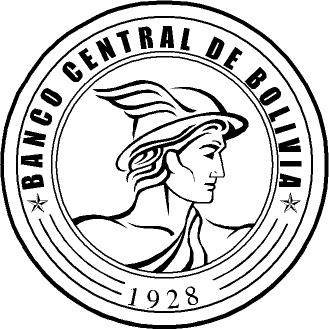 